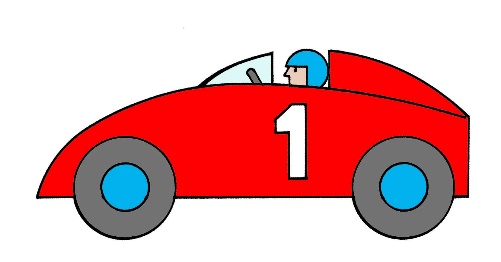 Pozivamo sve učenike Škole na sudjelovanje na likovnom i literarnom natječaju „Pjesnik u duši“ povodom Mjeseca hrvatske knjige 2016.Natječaju mogu pristupiti svi učenici naše Škole, samo trebate predati rad svojim učiteljima, knjižničarki ili pedagogu. Literarni rad također možete poslati na knjiznicarka.eva@gmail.com .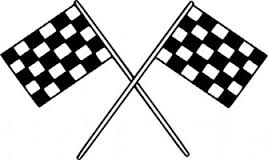 Ovogodišnje teme su:literarne:„Čitam sto na sat – knjiga koju sam pročitao/la u dahu“ „Jurim sto na sat – kako sam u žurbi zabrljao/la“„Volim sto na sat“ (jedna ljubavna tema za romantičare) „Prijatelji sto na sat“ (možete malo i o prijateljima pisati)likovne:„Čitam sto na sat – naslovnica za moju najdražu knjigu“„Jurim sto na sat – u žurbi za napravio/la nered“„Moj ljubimac i ja“ (tko ne voli Flokija)„Knjižnica iz mašte“ (izmaštaj jednu knjižnicu i prenesi je na papir)Radove treba predati ili poslati najkasnije do 11. studenog 2016. najbolji će biti nagrađeni!Čekamo vas!